Salisbury Specialist Palliative Care Referral FormSalisbury Hospice, Odstock Road, Salisbury, Wiltshire, SP2 8BJ  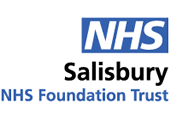 Tel: 01722 425133 Fax: 01722 338015Date of referral __________________				Signature __________________________________Community Areas coveredBarcroft, St Melor (The New Surgery), Avon Valley, Durrington & Upavon, Cross Plains, Till Orchard, Cherry Orchard, CodfordEndless St, Winterslow Surgery, Three Swans, Southern IndependentSalisbury Medical Practice, Wilton, Bemerton HeathHarcourtSt Ann St, Porton, Castle Ludgershall, Castle Tidworth, Bourne Valley Ludgersall, Bourne Valley Tidworth, MillstreamMere, Silton, Tisbury, Hindon, Old Orchard, WiltonSpring Orchard FovantWhiteparish, Downton, Sixpenny Handley, Fordingbridge, Ringwood, Cornerways, Cranbourne, Lake Road Verwood, BroadchalkeWinterslow is Endless StPorton is St Ann StDurrington & Upavon are Avon Valley PracticeCherry Orchard is Codford Surgery